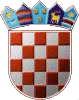 REPUBLIKA HRVATSKA KRAPINSKO – ZAGORSKA ŽUPANIJAOPĆINA VELIKO TRGOVIŠĆE                 OPĆINSKI NAČELNIKKLASA: 023-01/20-01/49UR.BROJ: 2197/05-05-20-5Veliko Trgovišće, 17.03.2020.g. Na temelju članka 49. Statuta Općine Veliko Trgovišće („Službeni glasnik Krapinsko-zagorske županije“ broj 23/09, 8/13. i  6/2018.), a po provedenom javnom natječaju, Općinski načelnik Općine Veliko Trgovišće  dana  17. ožujka 2020. godine donosiO D L U K U o odabiru najpovoljnije ponudeI            Po provedenom javnom natječaju za davanje u zakup poljoprivrednog zemljišta – oranice na k .č.br. 1530/6 k.o. Velika Erpenja odabire se ponuda ponuditelja Suzane Horvatek iz Velikog Trgovišća, Jalšje 15 s ponuđenim iznosom zakupnine u iznosu od 200,00 kuna godišnje.                                                                   II            Predmetno poljoprivredno zemljište daje se u zakup na određeno vrijeme od deset godina.III            Svi uvjeti, način korištenja, kao i  međusobna prava i obveze Općine Veliko Trgovišće kao zakupodavca i Suzane Horvatek kao zakupnika utvrdit će se Ugovorom o zakupu poljoprivrednog zemljišta.OPĆINSKI NAČELNIK                                                                                                            Robert Greblički